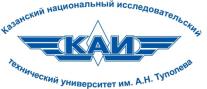 Казанский национальный исследовательский технический университет им. А.Н. Туполева – КАИ (КНИТУ-КАИ)Управление по связям с общественностьюМОНИТОРИНГ СМИ ПО АНТИКОРРУПЦИИ01.06.18ОглавлениеКомиссия по координации работы по противодействию коррупции в Республике Татарстан: Проведено заседание Комиссии по координации работы по противодействию коррупции в Республике Татарстан под председательством Президента Р.Н. Минниханова	3Первое антикоррупционное СМИ: За три месяца за коррупцию в России осудили более двух тысяч человек	5Первое антикоррупционное СМИ: Госдума начала ужесточать антикоррупционное законодательство	6Первое антикоррупционное СМИ: Взятки уйдут в казну	7Комиссия по координации работы по противодействию коррупции в Республике Татарстан:
Проведено заседание Комиссии по координации работы по противодействию коррупции в Республике Татарстан под председательством Президента Р.Н. Минниханова http://anticorruption.tatarstan.ru/rus/index.htm/news/1204228.htm 21.05.18Заседание Комиссии по координации работы по противодействию коррупции в Республике Татарстан состоялось сегодня в Представительском корпусе Казанского Кремля. Провел заседание Президент Республики Татарстан Рустам Минниханов.В мероприятии приняли участие Государственный Советник Республики Татарстан Минтимер Шаймиев, Премьер-министр Республики Татарстан Алексей Песошин, руководители министерств, ведомств и муниципальных районов республики. Заседание прошло в режиме видеоконференцсвязи со всеми муниципальными районами республики.На рассмотрение был вынесен вопрос «О работе по противодействию коррупции в 2017 году, мерах по устранению ее причин и условий, задачах на 2018 год».Рустам Минниханов напомнил, что в 2017 году в федеральное антикоррупционное законодательство были внесены изменения и  соответственно,  был подписан ряд республиканских законов, по которым главы районов, депутаты, руководители исполкомов представляют сведения о доходах президенту республики. «Прошу помнить, контроль доходов и расходов наряду с недопущением конфликта интересов – важная мера по профилактике коррупции», - заявил Рустам Минниханов.Президент  республики призвал руководителей всех уровней максимально ответственно подходить к процедуре оформления деклараций.«В прошлом году были наказаны девять лиц, замещающих должности на уровне министров, вице-премьеров. К ответственности привлечено 370 государственных и муниципальных служащих. Основная часть — это технические недоработки, юридически неправильно оформленные документы», - отметил Рустам Минниханов.Что касается конфликта интересов, то Рустам Минниханов рекомендовал избегать создания подобных ситуаций. В частности, если чиновник принимает на работу родственника, то он обязан сообщить об этом в сроки и по форме, определенной федеральным законом.Среди превентивных мер, принимаемых к противодействию коррупции, можно выделить реализацию республиканской, а также ведомственных и муниципальных антикоррупционных программ, работу республиканской межведомственной группы по вопросу противодействия коррупции, обучение и повышение квалификации и выпуск специальных методических пособий, отметил далее Рустам Минниханов.Свой вклад в профилактику коррупции внесли надзорные и контролирующие органы, напомнил он, в 2017 году органами прокуратуры пресечено порядка 2,5 тыс. нарушений законодательства о противодействии коррупции, в числе которых 980 – при предоставлении сведений о доходах. При этом с целью устранения нарушений прокурорами внесено около 900 представлений, привлечено к административной ответственности 60 человек. Кроме того, в суды направлено 53 заявления на возмещение ущерба. Правоохранительными и надзорными органами выявлено порядка 250 тыс. нарушений. По ним внесено почти 48 тыс. актов реагирования. Взыскано штрафов на сумму в 112 млн рублей, в бюджет восстановлено порядка 270 млн рублей», — сообщил Президент Татарстана.В результате недостаточно профилактической работы за прошедший год правоохранительными органами выявлено более 800 преступлений коррупционной направленности. В сравнении с 2016 годом эта цифра (1380) сократилась почти на 600 нарушений. Однако мы имеем ряд уголовных дел, получивших широкий общественный резонанс. Все это негативно влияет на имидж республики и доверие к власти», — отметил Рустам Минниханов.Наиболее проблемными Президент Татарстана считает преступления с госзакупками, распоряжения с государственной и муниципальной собственностью, нарушения в части проведения аукционы (нарушаются или вообще не применяются. Последние часто проходят либо с нарушениями, либо вообще не проводятся.«В результате бюджет недополучает средства, которые приходится брать из других источников. В ущерб новым проектам. В конечном итоге мы имеем рост числа преступлений и социальной напряженности. Здесь как никогда актуально правило – начинать надо с себя. Однако обстоятельства, когда преступление стало возможным, в исполнительных органах власти рассматриваются формально. Меры по профилактике коррупции в необходимых объемах не принимаются. Особенно это касается следующих органов  – Министерства здравоохранения РТ, Министерства образования и науки РТ, аппарата Кабинета Министров РТ, а также  Балтасинского, Рыбнослободского, Тукаевского муниципальных районов», - сказал Рустам Минниханов.Далее с основным докладом выступил начальник Управления Президента Республики Татарстан по вопросам антикоррупционной политики Марс Бадрутдинов. В ходе заседания также прозвучали доклады председателя Счетной палаты Республики Татарстан Алексея Демидова, прокурора Республики Татарстан Илдуса Нафикова и Руководителя следственного управления Следственного комитета Российской Федерации по Республике Татарстан Павла Николаева.Первое антикоррупционное СМИ:
За три месяца за коррупцию в России осудили более двух тысяч человек https://pasmi.ru/archive/211030/ 22.05.18Генпрокуратура сообщила о 2,3 тысячи осужденных за коррупцию в первом квартале 2018 года. По сравнению с прошлым годом число осужденных несколько уменьшилось.Квартальные итогиВ официальном аккаунте Генпрокуратуры России в Twitter опубликовали информацию о количестве приговоров, вынесенных за преступления коррупционной направленности за первые три месяца 2018 года.​»2,3 тысячи лиц осуждено за преступления коррупционной направленности в первом квартале 2018 года», — говорится в сообщении.За весь 2017 год за коррупцию осудили 12,2 тысячи человек, 1,3 тысячи из которых служили в правоохранительных органах.Первое антикоррупционное СМИ:
Госдума начала ужесточать антикоррупционное законодательство https://pasmi.ru/archive/211074/ 23.05.18Госдума приняла в первом чтении пакет президентских законопроектов, направленных на ужесточение антикоррупционного законодательства.Ответственность до и после должностиНовшества предусматривают наделение руководителей госкорпораций и государственных внебюджетных фондов правом получать справки по счетам физлиц, а в отдельных случаях и юрлиц при осуществлении проверок соблюдения антикоррупционных требований в отношении своих сотрудников, сообщает «Росбалт». Одновременно устанавливается, что полученная информация может использоваться исключительно в соответствии с названным законодательством.Рядом норм вводится упрощенный порядок привлечения чиновников к дисциплинарной ответственности (за исключением увольнения в связи с утратой доверия) в случае признания ими факта совершения правонарушения, а также устанавливается единый срок давности для применения взысканий — не позднее трех лет со дня совершения коррупционного правонарушения.Рядом норм в целях пресечения случаев реализации или порчи имущества предлагается закрепить возможность обращения взыскания на денежную сумму, эквивалентную стоимости такого имущества, если его обращение в доход государства невозможно.Также создается возможность прокурорской проверки расходов бывших чиновников и некоторых членов их семей после ухода со службы. «Лицо, которое освобождено от должности (уволилось) и в отношении которого осуществляется контроль за расходами, пользуется теми же правами, что и лицо, замещающее (занимающее) одну из должностей, осуществление полномочий по которым влечет за собой обязанность представлять сведения о своих расходах, а также о расходах своих супруг (супругов) и несовершеннолетних детей», — говорится в документе.В пояснительной записке говорится, что речь идет о сделках по приобретению земельного участка, другого объекта недвижимости, транспортного средства, ценных бумаг, акций, совершенных лицами в период замещения таких должностей. Предполагается, что контроль будет осуществляться в течение шести месяцев со дня освобождения от должности или увольнения, пишет «Коммерсант».Первое антикоррупционное СМИ:
Взятки уйдут в казнуhttps://pasmi.ru/archive/211541/29.05.18Верховный суд разъяснил порядок обращения с деньгами, конфискованными в качестве взяток. Деньги не вернутся взяткодателю, даже если он сам сообщил о коррупции и освобожден от наказания — они должны поступить в доход государства.У взяток нет заднего ходаПленум Верховного суда подготовил проект постановления о конфискации имущества у осужденных граждан, в связи с чем ВС опубликовал напоминание о том, как следует обращаться с изъятыми средствами. В напоминании речь идет о средствах, переданных в качестве взятки — их место в казне, считает Верховный суд.Вообще конфискации подлежат деньги и имущество, которое можно квалифицировать как средство совершения преступления. Например, браконьерские снасти (в том числе эхолоты и навигаторы), копировальные аппараты и прочая оргтехника — при изготовлении поддельных документов. Особое внимание уделено взяткам — их ни в коем случае нельзя возвращать взяткодателю, только если деньги не были переданы взяточнику под контролем оперативников. В противном случае ни признание, ни сотрудничество со следствием не помогут вернуть потраченные деньги.Также ВС коснулся имущества, изъятого по «террористическим» и «экстремистским» делам — сотовых телефонов, компьютеров и другой техники. Конфискации подлежат и деньги, а также ценности и другое имущество, с помощью которого осуществлялось финансирование террористической деятельности.